Попередня інформація за специфікацією та ціною Шановні пані та панове, ми хотіли б подякувати Вам за зацікавленість до наших автомобілів і на підставі загальних умов продажу автомобілів повідомити Вам попередню інформацію проMercedes-Benz Vito Tourer PRO 114 CDI довгий Базова модель:	44770313Виконання:	Tourer PROТип ТЗ:	Vito 114 CDI довгийКолісна база, мм:	3200Колісна формула:	RWDПотужність двигуна, кВт (к.с.):	100(136)Допустима повна маса, кг:	3100Допустима маса автопоїзда, кг:	5100Вантажопідйомність / навантаження, кг:	818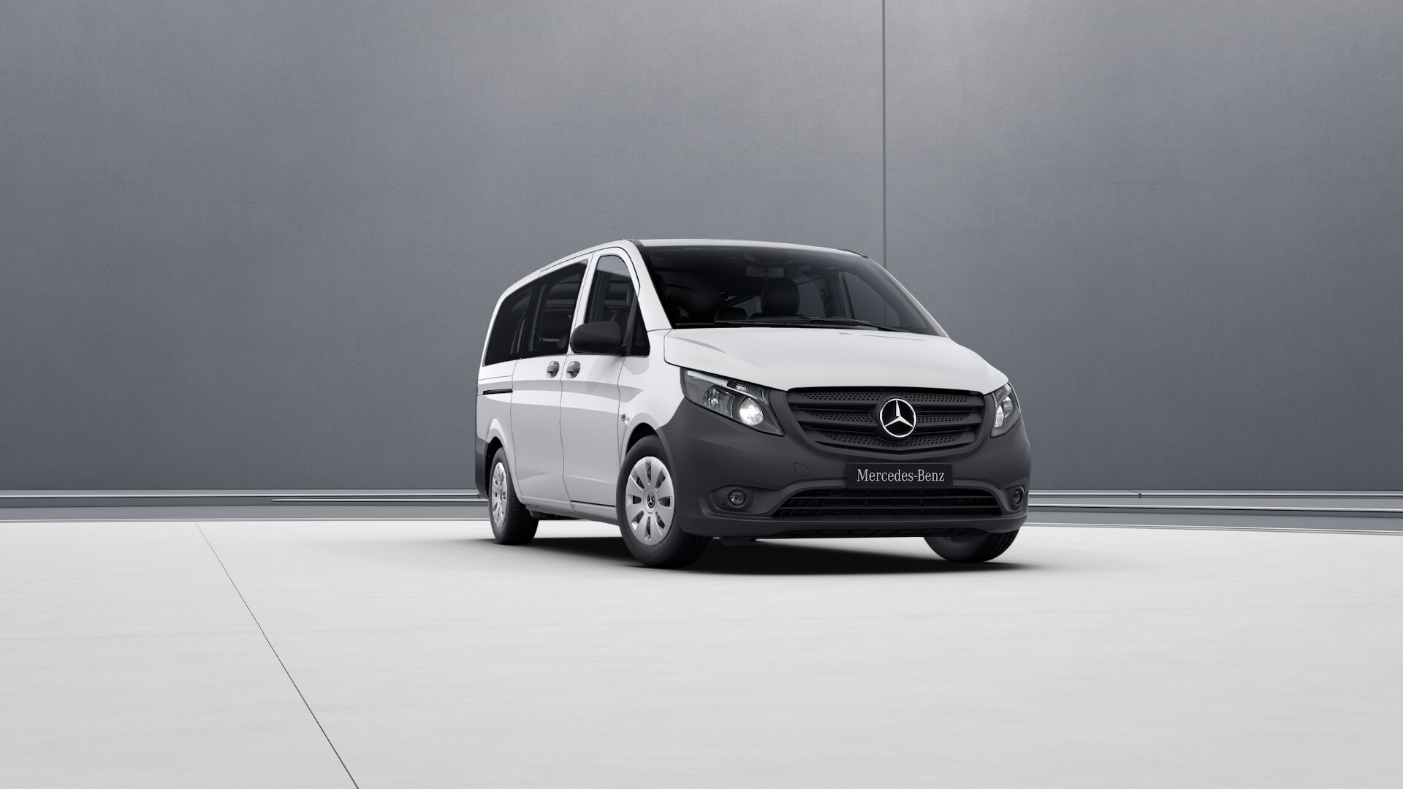 Забарвлення	MB 9147	білий арктичний 	Шини	1. вісь:	2 x RG1 Комплект шин розміром 205/65 R16, Літні шини2. вісь:	2 x RG1 Комплект шин розміром 205/65 R16, Літні шиниОбладнання автомобіляСтандартне обладнання		Дискові гальма на передній та задній вісях			Стоянкове гальмо			Електропідсилювач керма		CL1	Рульова колонка регул. по вильоту і куту нахилу		E07	Система допомоги при рушанні Start-off Assist		E34	Стартерна батарея		ED4 	Акум. батарея для екстрем. умов 12 В 95 Аг 			Розетка 12 В 		F61 	Внутрішнє дзеркало заднього огляду 	F66 	Ящик для рукавичок, що замикається	F68 	Дзеркала заднього огляду з ел.регулюванням та обігрівом			Два підстаканники			Іммобілайзер		GE1	Механічна КПП, 6-ступенева		H00 	Канал подачі теплого повітря в пасажир. відділення 	H20 	Атермальне скління 		HZ0	Нагрівальний термоелемент (PTC)		IG5	Базовий			Електронний тахометр			Індикатор не пристебнутий ремінь водія			Індикатор температури 	JA1 	Індикатор рівня омиваючої рідини 		Система протидії бічному вітру		JW8 	Система Attention Assist 	JX1 	Сервісний інтервал 25 000 км 			Галогенні фары			Регулятор світла фар			Третій стоп-сигнал		LC8	Підсвічування підйомних дверей		LD9	Освітлення задньої частини вантажного відділення		LE1	Адаптивні стоп-сигнали		M40	Генератор 14 В / 200 А		MG7	Двигун ОМ 651 DE 22 LA 100 кВт (136кс) 3800 об		MG9	Керування генератором		MJ8 	Система пуску та зупинки двигуна в пробках 	MX0 	Пакет BlueEFFICIENCY 			Буксировальна провушина ззаду/спереду, що прикручується	RD9 	Шини без зазначення виробника		RG1	Комплект шин разміром 205/65 R16		RM7	Літні шини		RS3	Сталеві колісні диски 6,5 J x 16		S04	Сидіння переднього пасажира, регульоване			Подушка безпеки водія 	SA6 	Подушка безпеки переднього пасажира 	T14 	Фіксатор зсувних дверей у відкритому положенні 		Зсувні двері праворуч 	T70 	Блокування пас. дверей для дитячої безпеки		T74	Внутрішній поручень зсувних дверей		V23	Внутрішня оббивка		V36	Обшивка стелі		V41	Гумове покриття підлоги в вантажному відсіку			Передні електричні склопідйомники		VF4	Тканина Caluma, чорного кольору		VH1 	Ручка для задньої частини вантажного відділення 	W16 	Вікно жорстке (не відкривне) спереду зліва 	W17 	Вікно жорстке (не відкривне) спереду справа 	W29 	Вікно не відкривне заднє	W65 	Задні підйомні двері 	W78 	Вікно в задніх дверях з системою очищення і омивання 	XA8 	Ваговий варіант 3.100 кг 		XM0	Оновлення модельного ряду		XZ1	Модельний ряд 1		Z11	Спец. виконання підвіски для поганої дороги		Z42	Реєстрація в ЄС в якості легкового а/м 	Z44 	Реєстрація поза ЄС		ZQ8	Виконання Tourer PRO	Додаткове обладнання	CF7	Комфортна підвіска		EL9	Двополосні динаміки ззаду та спереду		EN6	Автомагнітола Audio 10		ES2 	Розетка 12 В в пасажирському/вантажному відділенні 	ES3 	Розетка 12 В для задн. ряду сидінь, зліва та справа 		FF1	Центральна консоль з бардачком		FS5	Дзеркала з підсвічуванням в сонцезахисних козирках		FY7	3-кнопковий пристрій дистанційного замикання		FZ8	Комфортне відкр./закр. дверей з інфрачервоним ПДК		H13	Додатковий теплообмінник в пас./груз. відсіку		H16	Підігрів водійського сидіння		HH9	Регульований кондиціонер "Tempmatik"		J55	Індикатор не пристебнутий ремінь пасажира		JF1	Датчик дощу		KB5 	Збільшений паливний бак 	KL5 	Паливний фільтр з водороздільником		L16	Галогенні протитуманні фари		LA2	Автоматичне керування ближнім світлом		LD0 	Стельовий плафон з ліхтарями для читання 	M94 	Автомобіль без обмежувача швидкості 	MB6 	Двигун з низьким рівнем шкідливих в-в, EU 6 Gr I 	RD8 	Декоративні ковпаки на колеса		RR6	Запасне колесо з домкратом		RY2	Система контролю тиску в шинах, бездротова		SB1	Комфортне виконання водійського сидіння		SE5	Поперековий підпір для сидіння водія		SH1 	Бічна подушка безп. Thorax з боку водія 	SH2 	Бічна подушка безп. Thorax з боку перед. пас. 	SH9 	Бічні подушки безпеки 		T75	Поручень водія та пасажира при вході		U3V	Кріпильна рейка для встановлення сидінь обличчям один до одного		U73	Підлокітники в пасажирському відділенні		UR1	Система кріпильних рейок сидінь з швидкою фіксацією		US4 	Комфортне  3-міс. сидиння 1 ряду зі складаним зовнішнім сидінням 	US5 	Комфортне  3-міс. сидиння 2 ряду зі складаним зовнішнім сидінням		V3L	Переді гумові килимки		XS1	Наліпки/буклети російською мовою	Рік виробництва: 2021Гарантія: 	2 роки або 200 000 км пробігу, що настане ранішеОплата: 	100% перед передачею автомобіля. Здійснюється в гривні за офіційним курсом Національного банку України, який встановлюється продавцем на день оплати.Спеціальна вартість на 07.06.2021 в ГРН в ПДВ:    	1 213 430,45*Еквівалент спеціальної вартості в EUR:                                                36 700,00*Регулярна вартість в EUR:                                                                         43 237,29Розмір знижки:	         6 537,29 или 15,12%* Вартість автомобіля може змінюватися в залежності від зміни курсу євро, який встановлений НБУ станом на день підписання договору. Продажна вартість розраховується як еквівалентна вартість автомобіля в EURO згідно офіційного курсу НБУ української гривні до Євро на день оплати. Право на внесення змін в комерційні та технічні умови зберігається.Строк поставки:Приблизно через 1-2 дні після отримання замовлення та сплати авансу-завдатку.Умовиви оплати:20% як безвідсотковий аванс-завдаток, який підлягає сплаті при видачі замовлення; 80% суми - остаточний платіж шляхом перекладу перед поставкою. Вищевказана ціна відповідає нинішньому рівню цін і дійсна для поставки і розрахунків до 01.06.2021 року включно. Оплата проводиться в грн. за допомогою переказу грошових коштів на рахунок Продавця. Днем оплати вважається день надходження платежу на рахунок Продавця.ФінансуваняУмови фінансування розглядаються в кожному конкретному випадку індивідуально.Дана пропозиція не є остаточною. Остаточна вартість автомобіля і умови угоди фіксуються при укладанні офіційного договору.З найкращими побажаннями,СП ТОВ "Автомобільний Дім Україна-Мерседес Бенц"Руслан СолодовникМобільний телефон: +38 095 262 44 54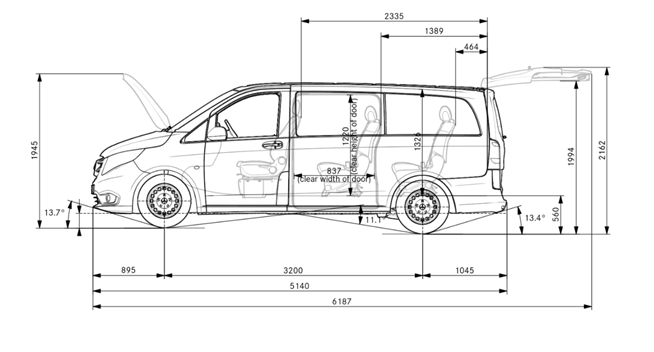 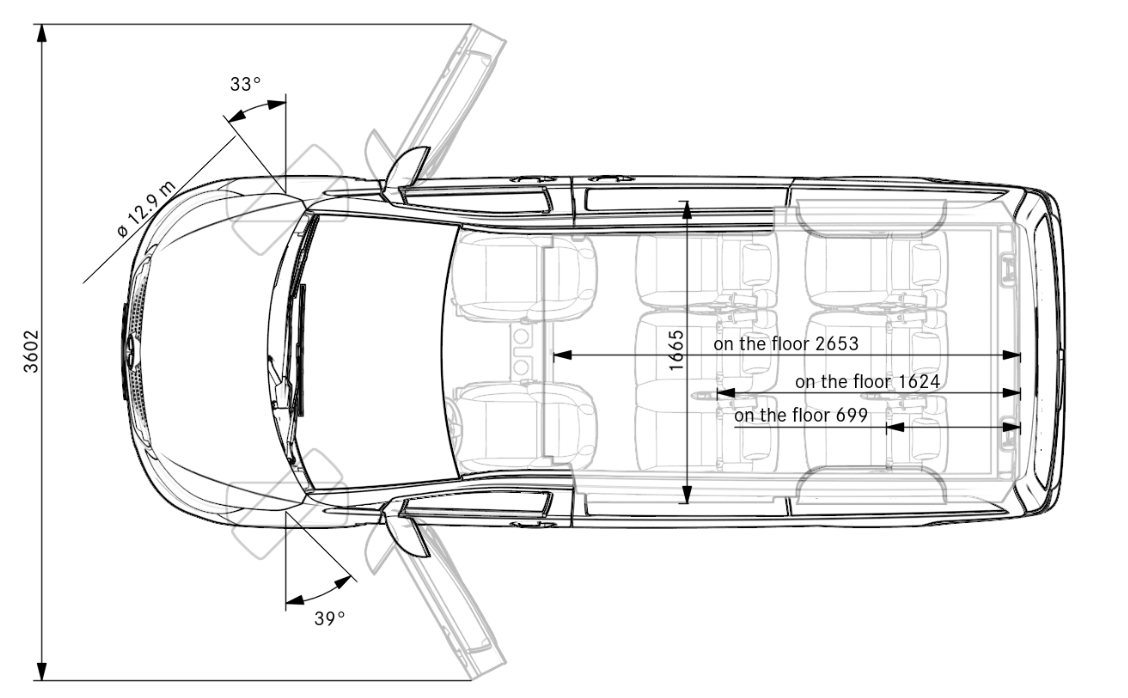 Рік виробництва: 2021Комплект шин розміром 205/65 R16СП ТОВ "Автомобільний Дім Україна-Мерседес Бенц"Спеціаліст з продажу:Руслан СолодовникТелефон: +38 067 400 0 454Факс: +38 044 201 60 90Мобільний телефон: +38 095 262 44 54Електронна пошта: ruslan.solodovnik@mercedes-benz.kiev.ua